  MADONAS NOVADA PAŠVALDĪBA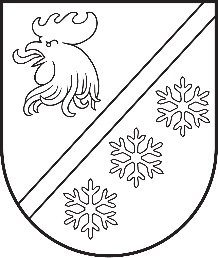 Reģ. Nr. 90000054572Saieta laukums 1, Madona, Madonas novads, LV-4801 t. 64860090, e-pasts: pasts@madona.lv ___________________________________________________________________________MADONAS NOVADA PAŠVALDĪBAS DOMESLĒMUMSMadonā2023. gada 29. jūnijā							          		Nr. 396									     (protokols Nr. 9, 38. p.)Par finansējuma piešķiršanu lietus ūdens kanalizācijas montāžai un bruģa seguma ieklāšanai Jaunatnes ielā 1, Ozolos, Liezēres pagastā, Madonas novadā	Lai uzlabotu Liezēres pamatskolas ēdināšanas bloka Jaunatnes ielā 1 darbību, novērstu pagraba applūšanu un nodrošinātu ērtāku piekļuvi, nepieciešams veikt lietus ūdens kanalizācijas montāžu un teritorijas labiekārtošanu. Šobrīd lietus laikā pagrabā uzkrājas ūdens, kas apgrūtina dārzeņu glabāšanu un veicina pelējuma rašanos, savukārt, pie ēdināšanas bloka, vietā ar grants segumu, veidojas dubļi un apgrūtina piekļuvi ēkai. Projektā paredzēts izbūvēt 33 m cauruļvadu lietus ūdens uztveršanai un bruģakmens segumu 90 m2 platībā. Liezēres pagasta pārvalde veikusi tirgus izpēti “Lietus ūdens kanalizācijas montāža un bruģa seguma ieklāšana Jaunatnes ielā 1, Ozolos, Liezēres pagastā, Madonas novadā”. Lai veiktu darbus, nepieciešams finansējums EUR 12 559,88 ar PVN (divpadsmit tūkstoši pieci simti piecdesmit deviņi euro, 88 centi) apmērā.Noklausījusies sniegto informāciju, ņemot vērā 14.06.2023. Uzņēmējdarbības, teritoriālo un vides jautājumu komitejas un 20.06.2023. Finanšu un attīstības komitejas atzinumus, atklāti balsojot: PAR – 16 (Agris Lungevičs, Aigars Šķēls, Aivis Masaļskis, Andris Dombrovskis, Andris Sakne, Artūrs Čačka, Artūrs Grandāns, Arvīds Greidiņš, Gunārs Ikaunieks, Guntis Klikučs, Iveta Peilāne, Kaspars Udrass, Māris Olte, Rūdolfs Preiss, Sandra Maksimova, Zigfrīds Gora), PRET – NAV, ATTURAS –  NAV, Madonas novada pašvaldības dome NOLEMJ:Piešķirt Liezēres pagasta pārvaldes projekta “Lietus ūdens kanalizācijas montāža un bruģa seguma ieklāšana Jaunatnes ielā 1, Ozolos, Liezēres pagastā, Madonas novadā” īstenošanai finansējumu EUR 12 559,88 ar PVN (divpadsmit tūkstoši pieci simti piecdesmit deviņi euro, 88 centi) apmērā no Madonas novada pašvaldības 2023. gada budžeta nesadalītajiem līdzekļiem, kas paredzēti no Liezēres pagasta pārvaldes 2023. gada pārdotajiem īpašumiem vai atlikuma.                Domes priekšsēdētājs				             A. Lungevičs	Galeja 29360277ŠIS DOKUMENTS IR ELEKTRONISKI PARAKSTĪTS AR DROŠU ELEKTRONISKO PARAKSTU UN SATUR LAIKA ZĪMOGU